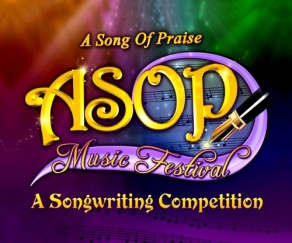 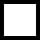 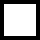 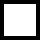                                 2X2 PICTURE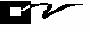 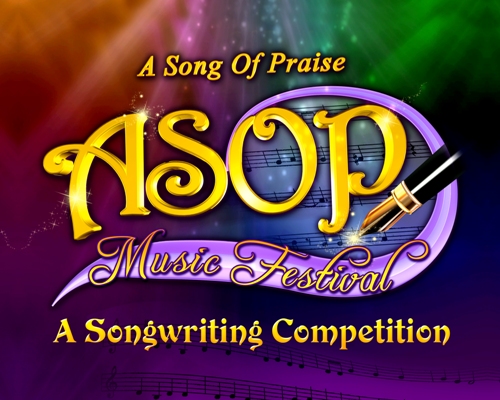 